OSA - Ochranný svaz autorský pro práva k dílům hudebním, z.s.se sídlem v Praze 6, Československé armády 20, PSČ: 160 56 IČ:63839997, DIČ: CZ63839997zapsán ve spolkovém rejstříku vedeném Městským soudem v Praze, oddíl L, vložka 7277 registrován pro živnostenské oprávnění Městskou částí Praha 6 pod č.j. MCP 008689/2012 dne 27.1.2012bankovní spojení: Komerční banka, Praha 6, č.ú.: zastoupený představenstvem OSA,(dále jen „OSA")aDivadlo Josefa Kajetána Tyla, příspěvková organizacese sídlem Palackého náměstí,2971/30, 301 00 Plzeň IČ:00078051, DIČ: CZ00078051 zastoupena MgA. Martinem Otavou, Ph.D.zapsána v OR vedeném Krajským soudem v Plzní, oddíl Pr, vložka 635 (dále jen „Nabyvatel“)uzavírají tentoDodatek č. 4 k licenční smlouvě č. 045/2015o užití hudebních děl s textem či bez textu při divadelním představeníSmluvní strany mezi sebou uzavřely dne 24. 4. 2015 licenční smlouvu o užití hudebních děl s textem čl bez textu při divadelním představení, a to za podmínek uvedených v odst. 2.1 licenční smlouvy.Smluvní strany se dohodly, že znění odst. 2.1 písm. b) licenční smlouvy se s účinností od 1. 1. 2017 mění následujícím způsobem:b) celkový rozsah trvání hudby: 9:30 min.Smluvní strany se dále dohodly, že s účinností od 1. 1.2017 se mění sazba uvedená v odst. 3.1 licenční smlouvy takto: 2,5 %Příloha č. 1 licenční smlouvy se s účinností od 1. 1. 2017 mění způsobem uvedeným v příloze tohoto dodatku.Ostatní ustanovení smlouvy zůstávají beze změn.Tento dodatek nabývá platností a účinnosti dnem podpisu oběma smluvními stranami a stává se tak nedílnou součástí licenční smlouvy.Dodatek se podepisuje ve dvou vyhotoveních a každá smluvní strana obdrží po jednom stejnopisu.OSA - Ochranný svaz autorský pro práva k dílům hudebním, z. s.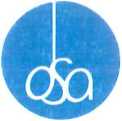 Zapsán ve spolkovém rejstříku vedeném Městským soudem v Praze, oddíl L, vložka 7277Smluvní strany si dodatek přečetly, přičemž dostatečným způsobem vyjadřují vážnou a svobodnou vůli smluvních stran zbavenou jakýchkoli omylů, na důkaz čehož připojují svoje podpisy.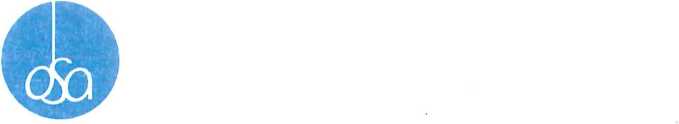 V Praze dne: …………………….					V ……………. dne: ………………..………………………………………					………………………………………..	za OSA									za NabyvateleOSA - Ochranný svaz autorský pro práva k dílům hudebním, z. s.Zapsán ve spolkovém rejstříku vedeném Městským soudem v Praze, oddíl L, vložka 7277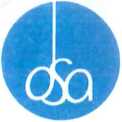 Příloha č. 1 licenční smlouvy o užití hudebních dělAR - úprava E - nakladatel SE - subnakladatel
- překladatel, upravovatel textu DP - volný autorNázev skladby / autoři	sto pážWHEN YOU'RE SMILING	3:06OSA Code: 1000147430 CA SHAY LARRY CA FISHER MARK CA GOODWIN JOE E EMI MILLS MUSIC INC SE EMI MUSIC PUBLISHING POLSKA SPZO SE A-TEMPO VERLAG SPOL SROKOMM ZIGANY	0:39OSA Code: I000060672 C KALMAN EMMERICH A BRAMMER JULIUS A GRUENWALD ALFRED E OCTAVA MUSIC CO LTDI'VE FOUND A NEW BABY	2:01OSA Code: 1000166514 C PALMER JACK A WILLIAMS SPENCER E UNIVERSAL MCA MUSIC PUBLISHING (US)SE UNIVERSAL MUSIC PUBLISHING EUROPE L SE UNIVERSAL MUSIC PUBLISHING S R OI'VE GOT TO BE A RUGCUTTER	1:14OSA Code: I000277349 C ELLINGTON EDWARD KENNEDY E SONYATVHARMONY SE SONY/ATV MUSIC PUBLISHING LLC SE A-TEMPO VERLAG SPOL SROOSA - Ochranný svaz autorský pro práva k dílům hudebním, z. s.Zapsán ve spolkovém rejstříku vedeném Městským soudem v Praze, oddíl L, vložka 7277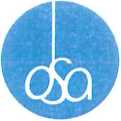 PENTHOUSE SERENADEOSACode: 1000456197 CA BURTON VAL CA JASON WILL E SONYATVHARMONY SE SONY/ATV MUSIC PUBLISHING LLC SE A-TEMPO VERLAG SPOL SROWHISPERING	0:45OSACode: 1000146822 CA SCHONBERGER JOHN CA COBURN RICHARD CA ROSE VINCENT E EMI MILLER CATALOG INC SE EMI MUSIC PUBLISHING POLSKA SP ZO SE A-TEMPO VERLAG SPOL SRO E SONY-ATV TUNES LLC SE CROSS KEYS PUBLISHING CO INC SE SONY/ATV MUSIC PUBLISHING (GERMANY)SE SONY/ATV MUSIC PUBLISHING LLC SE A-TEMPO VERLAG SPOL SROHudební díla, k jejichž užití je souhlas udělen podle odst. 2.6OSA - Ochranný svaz autorský pro práva k dílům hudebním, z. s.Zapsán ve spolkovém rejstříku vedeném Městským soudem v Praze, oddíl L, vložka 7277Celkem stopáž:9:30 minAutorská odměna:2,5 % z hrubých tržeb